Физическая подготовкаЗанятие№3Комплекс вольных упражнений № 3Выполняется на 16 счетов.
Исходное положение – строевая стойка.
«Раз-два» - поднимаясь на носки, пальцы разжать и медленно поднять руки вперед, затем вверх в стороны, ладони внутрь, смотреть вверх, потянуться.
«Три» - опуская руки вперед принять упор присев, колени и носки соединить, ладони параллельно.
«Четыре» - толчком, выпрямляя ноги назад, принять упор лежа.
«Пять» - согнуть руки, поднять левую ногу до отказа, голову повернуть налево.
«Шесть» - разогнуть руки, принять упор лежа, голову повернуть прямо.
«Семь» - согнуть руки, поднять правую ногу до отказа, голову повернуть направо.
«Восемь» - разогнуть руки, принять упор лежа, голову повернуть прямо.
«Девять» - толчком ног принять упор присев, колени и носки соединить, ладони параллельно.
«Десять» - прыжком вверх выпрямиться и встать ноги врозь на широкий шаг, согнуть руки за голову, ладони прижать к затылку (правая сверху), локти в стороны и назад до отказа, смотреть прямо.
«Одиннадцать» - наклонить туловище влево (ноги не сгибать).
«Двенадцать» - не останавливаясь, наклонить туловище вправо (ноги не сгибать).
«Тринадцать» - не останавливаясь, выпрямиться и отклонить туловище назад, руки в стороны и назад до отказа, ладони вперед (ноги не сгибать).
«Четырнадцать» - не останавливаясь, наклонить туловище вперед до касания земли пальцами рук ладонями назад (ноги не сгибать).
«Пятнадцать» - выпрямляясь, выполнить прыжок вверх прогнувшись ноги вместе, руки в стороны, ладони вперед и принять положение «Доскок» (положение полуприседа на обе ступни, пятки вместе, носки и колени врозь, руки вперед в стороны, ладони внутрь, смотреть прямо).
«Шестнадцать» - строевая стойка.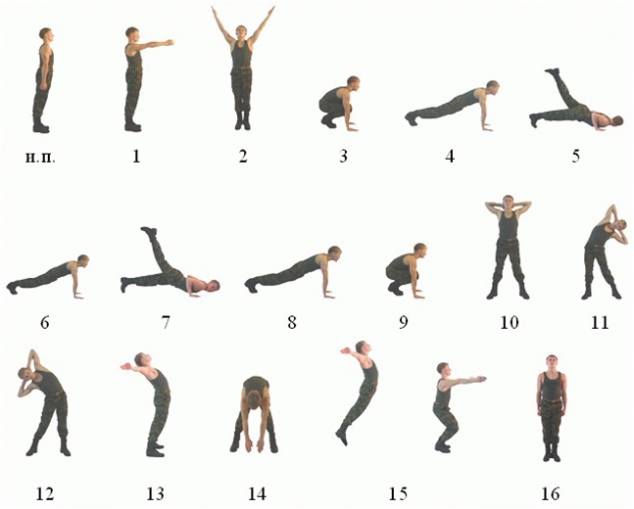 